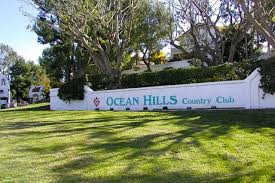 OHCC Golf Club Board Meeting—May 6, 2017 (1 of 2)Executive Board Members Present:  Grady Machnick, Bev Gillett, Greg Coffey, Ed Olson, Tom Vetlesen, Marilyn Vetlesen, Bob Fisher and Fred Peppe. Chairpersons Present:  Doug Wright, Rita Harper, Mike Bell, Barbara Demarest, Patty Coffey, Nancy Gayvert, Pete Russell.Call to Order: The meeting was called to order by President Grady Machnick at 9:00 am. Approval of Last Meeting’s Minutes: A motion was made by Tom Vetlesen, seconded by Bev Gillett, to approve the minutes of the last meeting. Treasurer’s Report: Ed Olson reported that the OHGC had $9291.74 in the treasury as of April 30, 2017.President’s Report:  Grady and Pete Russell have ideas about changing the format of the OHGC newsletter article to promote golf and provide articles of interest to all golfers. The concept being that the timeliest information regarding golf events can be obtained from the OHGC website.  The next golf training session will be on July 21st, led by Don Gatch of Emerald Isle. We will be putting together and agenda and getting the word out in the near future. Additionally, although Dori will be ending her on-site golf lesions in July, they will continue under the direction of Mug Ogg (she is an LPGA pro and currently provides lessons at Emerald Isle)Special SpeakersHal Stevens requested time to discuss the possibility of allowing people to walk on the golf course during certain times – possibly one or two evenings per week. A discussion period ensued after Hal completed his request and left the room. Alison Vincent requested an increase in funds to cover the cost of the summer golf party in excess of ticket sales revenue – up to $1000. Motion made/seconded (Tom Vetlesen/Marilyn Vetlesen) and was approved for these additional funds.New BusinessIt was noted that, due to increasing food costs and the desire to make our general meetings special for all attendees, the existing Food & beverage budget should be increased from $1200 to $3200 for the fiscal year. Motion made/seconded (Fred Peppe/Barbara Demarest) and approved.The subject of “no smoking during tournament play” was brought to the attention of the OHGC Board. After some discussion it was decided that a no smoking rule was unnecessaryEd Olson suggested that the Board consider the creation of a committee to welcome new golfers, who may or may not be OHGC members, and give them an introduction to establishing handicaps, playing guidelines, etc. Patty and Greg Coffey volunteered to act as those liaison persons for new golfers. It might be possible to put something in “The News” inviting new golfers to contact Patty and/or Greg to get this introduction.OHCC Golf Club Board Meeting—May 6, 2017 (2 of 2)Committee Reports:Membership: Doug Wright - 295 Men, 212 Women, Total 507.Woman’s Golf: Nancy Gayvert – June 21st scramble and luncheon planned, sponsored by Merrill Gardens.Men’s Golf: Bob Fisher – All is well!Special Tournaments: Rita Harper – Fairwinds rescheduled for May 15th and 16th due to rainy weather.Touring Amateurs: Barbara Demarest – Boulder Oaks cancelled due to course renovation; Shadowridge set for June 19th –details at Casa and on our website.Guys & Dolls: Tom & Marilyn Vetlesen – Next event May 13th, details on website.Niners: Mike Bell – All going well.Match Play: No Report.Handicaps: Tom Vetlesen – 263 Men, 162 Women, Total 425; 20 new handicaps.Rules: Doug Wright – Nothing new to report.Casa Facilities: Patty Coffey – Nothing new to report.Computer: Marilyn Vetlesen – Nothing new to report.Publicity: Pete Russell – Encourages visitors to go directly to OHGC website.Golf Course Committee/Irrigation: Greg Coffey – Repairs on course completed as necessary, with sand traps to be “fluffed up” with new rototiller-style equipment recently purchased. Rude golfers will be sited and asked to appear in front of Master Board to explain their actions (code of conduct issues). Golf Course Renovation Committee has discussed ideas to make course more playable as well as more irrigation efficient (Bob Fisher comments). Adjourned:  Meeting was adjourned at 10:25AM